     JÍDELNÍČEK                                          Týden od 5.6.-9.6.2023                                                   AlergenyPondělí:              Přesnídávka                 Chléb, celerová pomazánka, zelenina, čaj, voda s citronem                 1,3,7,9                       	Oběd                            Vločková polévka, čaj, voda s citronem                                                  Koprová omáčka, vařené vejce, houskový knedlík                              1,3,7  	Svačinka                      Chia bulka, ovocný talíř, mléko, čaj                                                     1,3,7Úterý: 	Přesnídávka                Chléb, zeleninová pomazánka, zelenina, čaj, voda                                1,3,7	Oběd                           Rajská polévka s drobením, čaj, voda                                                                                            Hovězí nudličky v bílém jogurtu, bramb.kaše                                      1,3,7            Svačinka                      ½ sýrový loupák, ovoce, mléko, čaj                                                     1,3,7   Středa:	Přesnídávka	              Oběd                           VÝLET – sýrové tousty, sladký rohlík, sýrový loupák                                                 ovoce, müsli tyčinka                                                                               1,3,7	Svačina		          Kukuřičné lupínky s mlékem, voda                                                        1,3,7Čtvrtek: 	Přesnídávka               Chléb, vajíčková pomazánka s mrkví, zelenina, čaj, džus                     1,3,7             Oběd		         Čočková polévka, čaj, džus                                                 Kuřecí prsa v sýrové omáčce, těstoviny                                                1,3,7            Svačina                       Rohlík, povidla, ovoce, mléko, čaj                                                        1,3,7Pátek:                                            	Přesnídávka               Chléb, drožďová pomazánka, zelenina, čaj, voda s pomerančem          1,3,7             Oběd		         Krkonošská cibulačka, čaj, voda s pomerančem                                                Špagety s boloňskou omáčkou                                                               1,3,7	Svačina		         Kefírové mléko, rohlík, ovoce, čaj, voda                                              1,3,7              Pitný režim zajištěn po celou dobu provozuOvoce nebo zelenina je podávána k jídlu každý den.Čísla u pokrmů označují druh alergenu. Seznam alergenu je vyvěšen vedle jídelníčku.	(O) – ovoce jen pro dospělé                                                                  DOBROU CHUŤ!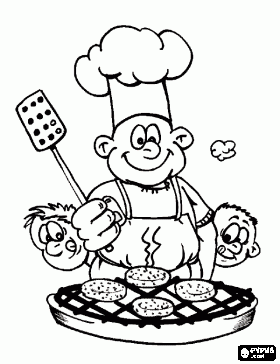   Monika Filáková	                                                                                                                Hana Tkadlecová                  (provozář)										   (kuchařka)